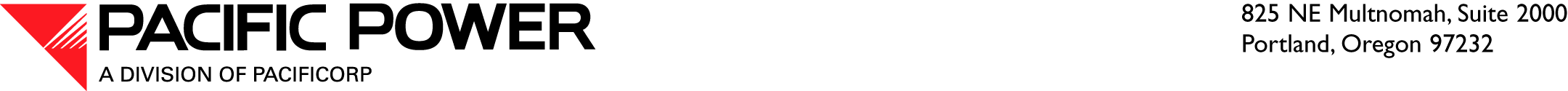 November 5, 2010VIA ELECTRONIC FILINGAND OVERNIGHT DELIVERY Utilities and Transportation CommissionAttention:	David W. Danner		Executive Director and SecretaryRE:	Docket UE-101521 Development of Electric Vehicle InfrastructureAt the Commission’s open meeting on October 28, 2010, during the special presentation regarding development of electric vehicle infrastructure, Commissioner Oshie requested that each utility provide an estimate of the number of electric charging stations that it expects will be in service in each utility’s Washington service territory by 2013.As of today, Pacific Power is aware of no electric vehicle charging stations currently installed in its Washington service territory. We are aware of potential plans to install approximately four charging stations in the Yakima and Walla Walla areas; however, specific in-service dates have not been made available.Walla Walla Community College.  The College is building a cover over some of the parking at the Water Center. As part of the project they are investigating the installation of a charging station, although it is early in the planning process and they have provided no specific details.City of Walla Walla.  The City is evaluating the installation charging infrastructure at the new police station as part of their LEED certification.Washington State Department of Transportation.  We have been informed that WSDOT is planning to install two charging stations at rest areas along Interstate 82 northeast of Selah. The eastbound rest area station will be installed with the current renovation project, while the westbound project is a future installation with no firm date.We are also aware that ECOtality has partnered with Arco and BP to develop charging stations at BP/Arco facilities, of which there are approximately 16 in the Yakima/Sunnyside region and none in the Walla Walla region.  Currently, we have not been contacted by any of these station owners, nor by BP or Arco, in regard to these proposed charging stations. In addition, inquiries made of other local service station owners in the Walla Walla area indicate that they have no plans at this time to install charging infrastructure.  Last, the Walla Walla Sustainability Center has indicated that they are not aware of any plans for charging stations.Please direct any additional questions to Cathie Allen at (503) 813-5934.Sincerely,Andrea L. KellyVice President, Regulation